10 дневное менюна 2020-2021 учебный год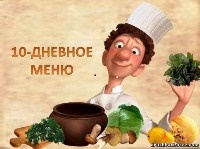 1 деньБорщ с курицейЧай с сахаромХлебАпельсины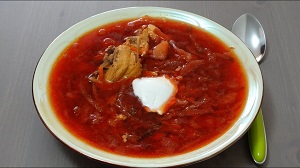 2 деньКаша гречневая с сосискойОвощной салатХлебЧай с сахаром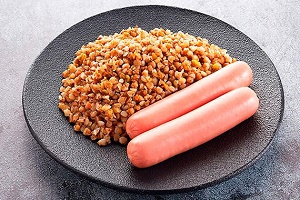 3 деньСосиска в тестеСок с мякотью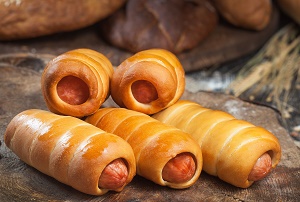 4 деньМакароны с сосискойОвощной салатХлебЧай с сахаром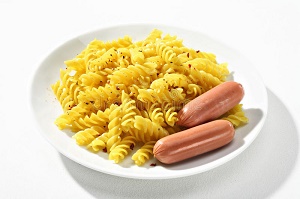 5 деньПлов с курицейОвощной салатСок фруктовыйХлеб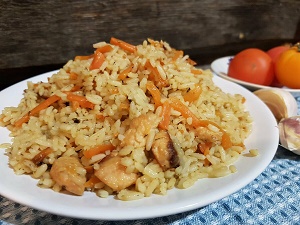 6 деньКаша рисовая с молокомЯйцо куриноеСырХлебКонфетыЧай с сахаром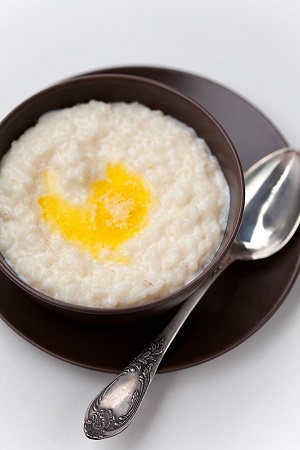 7 деньСуп гороховый с курицейКакаоХлебКонфеты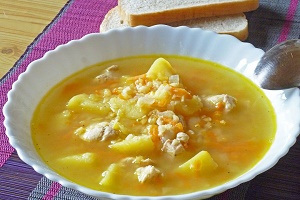 8 деньСуп рисовый с курицейЧай с сахаромХлебВафли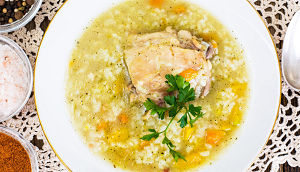 9 деньМакароны по флотскиСалат овощнойКакаоХлеб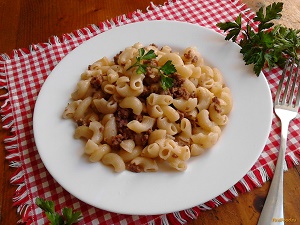 10 деньАпельсинБананПряник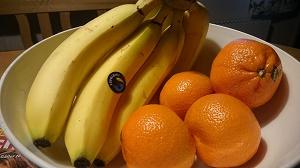 